December2020Our Lady of the Lake Catholic Church1234559:00 am Mass9:00 am Mass9:00 am MassFirst Friday Adoration 9:00 am MassConfessions10:00 – 11:00 amFirst Saturday9:00 am MassConfession 3 pm4:00 pm MassFirst Saturday9:00 am MassConfession 3 pm4:00 pm Mass678910111212Confession 8 am9:00 am MassNo MassFaith Formation3:30 – 5:00Cafeteria9:00 am Mass6:30 pm MassImmaculate Conception9:00 am Mass9:00 am Mass9:00 am MassConfessions10:00 – 11:00 amConfession 3 pm4:00 pm MassScrip Cards (after Mass)Confession 3 pm4:00 pm MassScrip Cards (after Mass)1314151617181919Confession 8 am9:00 am MassScrip Cards (after Mass)No Mass9:00 am Mass9:00 am MassAdvent Play9:00 am Mass9:00 am MassConfessions10:00 – 11:00 amConfession 3 pm4:00 pm MassScrip Cards-(after Mass)Confession 3 pm4:00 pm MassScrip Cards-(after Mass)2021222324252626Confession 8 am9:00 am MassScrip Cards (after Mass)No Mass9:00 am Mass9:00 am Mass4:00 pm MassChristmas Vigil9:00 am MassChristmas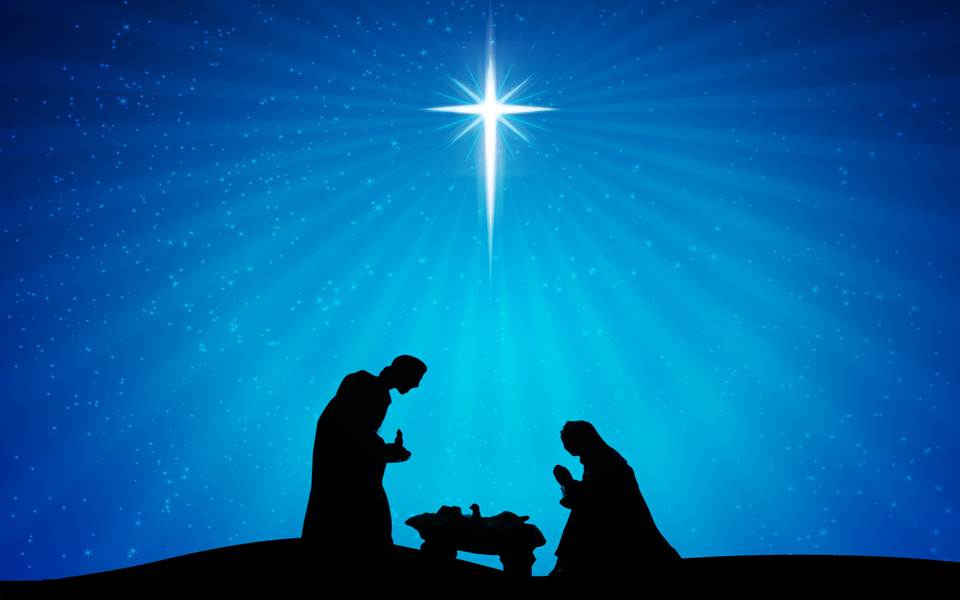 4:00 pm MassSt. Vincent de Paul Collection4:00 pm MassSt. Vincent de Paul Collection27282930319:00 am MassSt. Vincent de Paul CollectionNo Mass9:00 am Mass9:00 am MassNew Year’s Eve4:00 pm Mass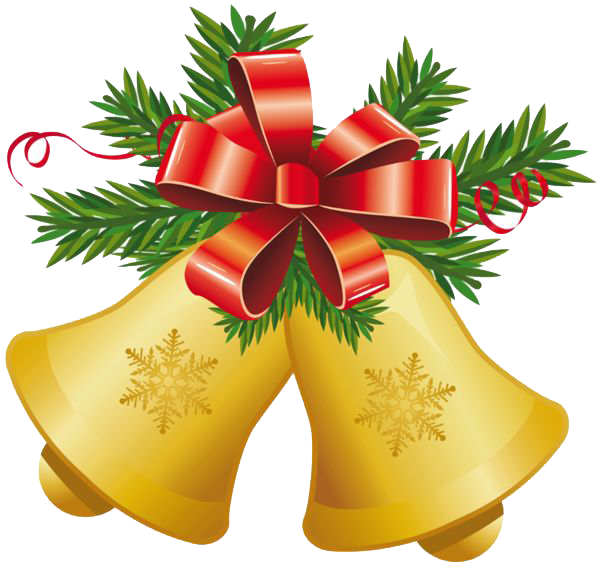 ***The Parish/School office will be closed during the Holiday Break December 20, 2020 – January 1, 2021.Regular Office hours are Monday – Friday   8:00 am – 4:00 pm.Weekend Masses and the Feast of the Immaculate Conception will be live-streamed. To view, go to YouTube.com, type OLL(month day) into the search bar at the top of the page. Example: “ OLL621 ” would bring up the Mass from June 21st, you can then watch it by left clicking on it.If you need to reach Father Peter after hours, call the church office and dial Ext. 112**All OLLRCS Alumni are encouraged to join the alumni Facebook group.  Simply enter Our Lady of the Lake School Alumni Group in the Facebook search window.***The Parish/School office will be closed during the Holiday Break December 20, 2020 – January 1, 2021.Regular Office hours are Monday – Friday   8:00 am – 4:00 pm.Weekend Masses and the Feast of the Immaculate Conception will be live-streamed. To view, go to YouTube.com, type OLL(month day) into the search bar at the top of the page. Example: “ OLL621 ” would bring up the Mass from June 21st, you can then watch it by left clicking on it.If you need to reach Father Peter after hours, call the church office and dial Ext. 112**All OLLRCS Alumni are encouraged to join the alumni Facebook group.  Simply enter Our Lady of the Lake School Alumni Group in the Facebook search window.***The Parish/School office will be closed during the Holiday Break December 20, 2020 – January 1, 2021.Regular Office hours are Monday – Friday   8:00 am – 4:00 pm.Weekend Masses and the Feast of the Immaculate Conception will be live-streamed. To view, go to YouTube.com, type OLL(month day) into the search bar at the top of the page. Example: “ OLL621 ” would bring up the Mass from June 21st, you can then watch it by left clicking on it.If you need to reach Father Peter after hours, call the church office and dial Ext. 112**All OLLRCS Alumni are encouraged to join the alumni Facebook group.  Simply enter Our Lady of the Lake School Alumni Group in the Facebook search window.***The Parish/School office will be closed during the Holiday Break December 20, 2020 – January 1, 2021.Regular Office hours are Monday – Friday   8:00 am – 4:00 pm.Weekend Masses and the Feast of the Immaculate Conception will be live-streamed. To view, go to YouTube.com, type OLL(month day) into the search bar at the top of the page. Example: “ OLL621 ” would bring up the Mass from June 21st, you can then watch it by left clicking on it.If you need to reach Father Peter after hours, call the church office and dial Ext. 112**All OLLRCS Alumni are encouraged to join the alumni Facebook group.  Simply enter Our Lady of the Lake School Alumni Group in the Facebook search window.***The Parish/School office will be closed during the Holiday Break December 20, 2020 – January 1, 2021.Regular Office hours are Monday – Friday   8:00 am – 4:00 pm.Weekend Masses and the Feast of the Immaculate Conception will be live-streamed. To view, go to YouTube.com, type OLL(month day) into the search bar at the top of the page. Example: “ OLL621 ” would bring up the Mass from June 21st, you can then watch it by left clicking on it.If you need to reach Father Peter after hours, call the church office and dial Ext. 112**All OLLRCS Alumni are encouraged to join the alumni Facebook group.  Simply enter Our Lady of the Lake School Alumni Group in the Facebook search window.***The Parish/School office will be closed during the Holiday Break December 20, 2020 – January 1, 2021.Regular Office hours are Monday – Friday   8:00 am – 4:00 pm.Weekend Masses and the Feast of the Immaculate Conception will be live-streamed. To view, go to YouTube.com, type OLL(month day) into the search bar at the top of the page. Example: “ OLL621 ” would bring up the Mass from June 21st, you can then watch it by left clicking on it.If you need to reach Father Peter after hours, call the church office and dial Ext. 112**All OLLRCS Alumni are encouraged to join the alumni Facebook group.  Simply enter Our Lady of the Lake School Alumni Group in the Facebook search window.***The Parish/School office will be closed during the Holiday Break December 20, 2020 – January 1, 2021.Regular Office hours are Monday – Friday   8:00 am – 4:00 pm.Weekend Masses and the Feast of the Immaculate Conception will be live-streamed. To view, go to YouTube.com, type OLL(month day) into the search bar at the top of the page. Example: “ OLL621 ” would bring up the Mass from June 21st, you can then watch it by left clicking on it.If you need to reach Father Peter after hours, call the church office and dial Ext. 112**All OLLRCS Alumni are encouraged to join the alumni Facebook group.  Simply enter Our Lady of the Lake School Alumni Group in the Facebook search window.***The Parish/School office will be closed during the Holiday Break December 20, 2020 – January 1, 2021.Regular Office hours are Monday – Friday   8:00 am – 4:00 pm.Weekend Masses and the Feast of the Immaculate Conception will be live-streamed. To view, go to YouTube.com, type OLL(month day) into the search bar at the top of the page. Example: “ OLL621 ” would bring up the Mass from June 21st, you can then watch it by left clicking on it.If you need to reach Father Peter after hours, call the church office and dial Ext. 112**All OLLRCS Alumni are encouraged to join the alumni Facebook group.  Simply enter Our Lady of the Lake School Alumni Group in the Facebook search window.